Краевое государственное автономное профессиональное образовательное учреждение «Нытвенский многопрофильный техникум»Методические указанияпо выполнению заданий и оформлению отчета о прохождении учебной практики для студентов образовательных учрежденийсреднего профессионального образованияпо ПМ 04 МДК 04.02: «Основы анализа бухгалтерской отчетности»для специальности:38.02.01 «Экономика и бухгалтерский учет» (по                    отраслям).Нытва2016Методические рекомендации по выполнению заданий и оформлению отчета о прохождении учебной практики по ПМ.4 Составление и использование бухгалтерской отчетности МДК 04.02«Основы анализа бухгалтерской отчетности» для студентов специальности 38.02.01 Экономика и бухгалтерский учет (по отраслям)  предназначено для закрепления теоретического материала и приобретения навыков самостоятельной работы по: проверке правильности  составления бухгалтерской отчетности, использованию ее для анализа финансовой деятельности организации.Практическое обучение студентов является одной из важнейших составных частей образовательного процесса и эффективной формой подготовки специалиста к трудовой деятельности.Методические рекомендации разработаны на основе Федерального государственного образовательного стандарта (далее ФГОС) по специальности среднего профессионального образования (далее – СПО) 38.02.01 «Экономика и бухгалтерский учет (по отраслям)» (базовый уровень подготовки) и рабочей программы профессионального модуля ПМ 04 МДК  04.02 «Основы анализа бухгалтерской отчетности»Разработчик: преподаватель социально-экономических дисциплин КГАПОУ «НМТ» Ишбаева Н.СРецензенты:ПОЯСНИТЕЛЬНАЯ ЗАПИСКАМетодические рекомендации по выполнению заданий и оформлению отчета о прохождении учебной практики по ПМ.4 Составление и использование бухгалтерской отчетности МДК 04.02. «Основы анализа бухгалтерской отчетности» разработаны на основе Федерального государственного образовательного стандарта по специальности 38.02.01 Экономика и бухгалтерский учет (по отраслям) для студентов среднего профессионального образования дневного отделения.В результате прохождения данной учебной практики обучающийся должен приобрести следующие практические навыки, умения, профессиональные компетенции: практический опыт:-      участия в счетной проверке бухгалтерской отчетности; - анализа информации о финансовом положении организации, ее платежеспособности и доходности;   уметь:- использовать бухгалтерскую отчетность для анализа финансового состояния организации;- проводить участие в счетной проверке бухгалтерской отчетности;- анализировать информацию о финансовом положении организации, ее платежеспособности и доходности;Общие компетенции обучающегося, формируемые в результате прохождения учебной практики:ОК 1. Понимать сущность и социальную значимость своей будущей профессии, проявлять к ней устойчивый интерес.ОК 2. Организовывать собственную деятельность, выбирать типовые методы и способы выполнения профессиональных задач, оценивать их эффективность и качество.ОК 3. Принимать решения в стандартных и нестандартных ситуациях и нести за них ответственность.ОК 4. Осуществлять поиск и использование информации, необходимой для эффективного выполнения профессиональных задач, профессионального и личностного развития.ОК 5. Владеть информационной культурой, анализировать и оценивать информацию с использованием информационно-коммуникационных технологий.ОК 6. Работать в коллективе и команде, эффективно общаться с коллегами, руководством, потребителями.ОК 7. Брать на себя ответственность за работу членов команды (подчиненных), результат выполнения заданий.ОК 8. Самостоятельно определять задачи профессионального и личностного развития, заниматься самообразованием, осознанно планировать повышение квалификации.ОК 9. Ориентироваться в условиях частой смены технологий в профессиональной деятельности.Профессиональные компетенции обучающегося, формируемые в результате прохождения производственной практики:ПК 4.4. Проводить контроль и анализ информации об имуществе и финансовом положении организации, ее платежеспособности и доходности.ПАСПОРТ ПРОГРАММЫ УЧЕБНОЙ ПРАКТИКИПМ.04. УП.04.02ПМ 04 МДК  04.02: «Основы анализа бухгалтерской отчетности»Область применения программыПрограмма учебной практики является частью образовательной программы профессиональной подготовки по специальности СПО 38.02.01 «Экономика и  бухгалтерский учет (по отраслям)», частью Профессионального модуля 04.02:«Основы анализа бухгалтерской отчетности» в части освоения основного вида деятельности (ВПД): Составление и использование бухгалтерской отчетности и соответствующих профессиональных компетенций (ПК):ПК 4.4.Проводить контроль и анализ информации об имуществе и финансовом положении организации, ее платежеспособности и доходности.1.2 Цели и задачи учебной практикиЗадачей учебной практики по специальности 38.02.01 «Экономика и бухгалтерский учет (по отраслям)» является освоение  вида профессиональной деятельности: «Составление и использование бухгалтерской отчетности», т. е. систематизация, обобщение, закрепление и углубление знаний и умений, формирование общих и профессиональных компетенций, приобретение практического опыта в рамках  профессионального модуля:«Технология составления бухгалтерской отчетности»,предусмотренных ФГОС СПО. В результате прохождения учебной практики обучающийся должен:иметь практический опыт:участия в счетной проверке бухгалтерской отчетности;анализа информации о финансовом положении организации, ее платежеспособности и доходности;уметь:-использовать бухгалтерскую отчетность для анализа финансового состояния организации;- проводить участие в счетной проверке бухгалтерской отчетности;- анализировать информацию о финансовом положении организации, ее платежеспособности и доходности;знать:- методы финансового анализа;- виды и приемы финансового анализа;- процедуры анализа бухгалтерского баланса;- порядок общей оценки структуры имущества организации и его источников по показателям баланса;- порядок определения результатов общей оценки структуры активов и их источников по показателям баланса;- процедуры анализа ликвидности бухгалтерского баланса;- порядок расчета финансовых коэффициентов для оценки платежеспособности;- состав критериев оценки несостоятельности (банкротства) организации;- процедуры анализа показателей финансовой устойчивости;- процедуры анализа отчета о прибыли и убытках:- принципы и методы общей оценки деловой активности организации;- технология расчета финансового цикла;Количество часов на учебную практику:Всего  36  часов.ТЕМА 1.АНАЛИЗ ИМУЩЕСТВА ПРЕДПРИЯТИЯ1.1 Анализ внеоборотных и оборотных активовПо данным бухгалтерского баланса (приложение № 1) организации сделайте анализ имущества предприятия. Определите темпы роста внеоборотных и оборотных активов.Для выполнения задания рекомендуется использовать следующую аналитическую таблицу:Сделайте вывод.1.2. Анализ оборотных собственных средствПо данным бухгалтерского баланса (приложение № 1) определите наличие  собственных  оборотных  средств.Для выполнения задания рекомендуется использовать следующую аналитическую таблицу:Рассчитайте  влияние  факторов  на  их величину  методом  цепной  подстановки, используя таблицу:Сделайте вывод.1.3. Анализ структуры источников предприятияПо данным бухгалтерского баланса (приложение № 1) организации сделать анализ структуры источников предприятия. Определите коэффициенты независимости, финансовой устойчивости, финансирования.Для выполнения задания рекомендуется использовать следующую аналитическую таблицу:Сделайте вывод.ТЕМА 2.ОПРЕДЕЛЕНИЕ ТИПА ФИНАНСОВОГО СОСТОЯНИЯ ПРЕДПРИЯТИЯ2.1.Определение платежеспособности предприятияПо данным бухгалтерского баланса (приложение № 1) организации определите показатели платежеспособности предприятия.Для выполнения задания рекомендуется использовать следующую аналитическую таблицу:Выполнить:Сделайте вывод2.2. Определение типа финансового состояния предприятияПо данным бухгалтерского баланса (приложение № 1) организации определите тип финансовой ситуации   предприятия.Для выполнения задания рекомендуется использовать следующую аналитическую таблицу:Сделайте вывод.ТЕМА 3.АНАЛИЗ БАЛАНСА ПРЕДПРИЯТИЯ3.1.Анализ структуры баланса предприятияПо данным бухгалтерского баланса (приложение № 1) организации проанализируйте структуру баланса организации.Для выполнения задания рекомендуется использовать следующую аналитическую таблицу:Сделайте вывод.3.2Ликвидность баланса предприятияПо данным бухгалтерского баланса (приложение № 1) организации проанализировать ликвидность баланса предприятия, определите общий показатель ликвидности.Для выполнения задания рекомендуется использовать следующую аналитическую таблицу:Сделать вывод.ТЕМА 4.АНАЛИЗ ФОРМИРОВАНИЯ ФИНАНСОВЫХ РЕЗУЛЬТАТОВ4.1.Рентабельность предприятияПо данным отчета о финансовых результатах (приложение № 2) организации определите показатели рентабельности. Рассчитайте влияние факторов на рентабельность капитала способом абсолютных разниц.Для выполнения задания рекомендуется использовать следующую аналитическую таблицу:Сделайте вывод.4.2. Влияние факторов от продажПо данным отчета о финансовых результатах (приложение № 2) организации определите влияние факторов на прибыль от продаж, тыПо данным отчета о финансовых результатах (приложение № 2) организации определите показатели рентабельности. Рассчитайте влияние факторов на рентабельность капитала способом абсолютных разниц.Для выполнения задания рекомендуется использовать следующую аналитическую таблицу:Сделайте вывод.руб.Сделайте вывод.4.3. Анализ выполнения плана прибылиПо данным отчета о финансовых результатах (приложение № 2) организации сделать анализ выполнения плана прибыли.Для выполнения задания рекомендуется использовать следующую аналитическую таблицу:Анализ прибыли (убытка) до налогообложения   т.р.Сделайте вывод.ОФОРМЛЕНИЕ ДНЕВНИКА И ОТЧЕТА О ПРАКТИКЕДокументом по итогам учебной практики для студентов является дневник практики и отчет о практике.Отчет оучебной практике (без приложений) не должен превышать 20 – 25 листов.Страницы текста и приложений должны соответствовать формату А4 (210 x 297). Выполнение работы осуществляется машинописным способом на одной стороне листа белой бумаги через 1,5 интервала. (Обычно шрифт 14 TimesNewRoman с полуторным интервалом). Выравнивание текста – по ширине области текста.Текст работы следует печатать, соблюдая следующие размеры полей: левое – не менее 30 мм, правое – не менее 10 мм, верхнее – не менее 15 мм, нижнее – не менее 20 мм.К отчету прилагаются необходимые расчеты, аналитические таблицы, схемы.Документы оформляются на бланках по всем правилам делопроизводства.Отчет  должен быть сброшюрован, иметь титульный лист. Отчет представляется студентом в КГАПОУ «НМТ» с характеристикой-отзывом руководителя практики от учреждения. Образцы титульного листа, характеристики-отзыва, рецензии находятся в приложении данной методической разработки.Дневник практики подшивается к отчету (после приложений).Контроль за ежедневной работой студентов в период учебной практики, с целью определения уровня приобретенных знаний, посещаемости и дисциплины, осуществляет руководитель практики от учебного заведения.Преподаватель консультирует студентов по всем разделам и вопросам программы практики, дает индивидуальные задания с учетом специфики деятельности предприятий и контролирует обработку программы практики, как по заданиям, так и по срокам их выполнения.Руководитель практики от учебного заведения по итогам учебной практики выставляет оценку (дифференцированный зачет) на основании собеседования со студентом, выполнения индивидуального задания, с учетом личных наблюдений за работой, характеристики-отзыва.ЛИТЕРАТУРАОсновные источники:1. Анализ финансово-хозяйственной деятельности: учебник / Губина, О.В., Губин, В.Е.,–2-е изд., перераб. и доп. М.:  ИД «Форум»: ИНФРА-М, 2013. – 336с. (профессиональное образование). 2.Канке, А.А, Кошевая, И.П. Анализ финансово-хозяйственной деятельности предприятия: учебное пособие. 2-е изд., испр. и доп. – М.: ИД «Форум»: ИНФРА-М, 2013. — 288 с. 3.Савицкая, Г.В. Анализ хозяйственной деятельности предприятия: учебник.- 4-е изд., испр. и доп.– М.: ИНФРА-М, 2008. – 345с. (среднее профессиональное образование).4. Федеральный закон «О бухгалтерском учете» от 06.12.2011 г. № 402-ФЗ;5. Приказ Минфина РФ от 6 июля 1999 г. N 43н «Об утверждении положения по бухгалтерскому учету "Бухгалтерская отчетность организации"» (ПБУ 4/99) (в ред. Приказов Минфина РФ от 18.09.2006 N 115н, от 08.11.2010 N 142н);6. .Приказ Минфина РФ от 29 июля 1998 г. N 34н об утверждении положения по ведению бухгалтерского учета и бухгалтерской отчетности в Российской Федерации(в ред. Приказов Минфина РФ от 30.12.1999 N 107н, от 24.03.2000 N 31н, от 18.09.2006 N 116н, от 26.03.2007 N 26н, от 25.10.2010 N 132н, от 24.12.2010 N 186н, с изм., внесенными решением Верховного Суда РФ от23.08.2000 N ГКПИ 00-645);10.Приказ Минфина РФ от 2 июля 2010 г. N 66н  «О формах бухгалтерской отчетности организаций» (в ред. Приказов Минфина России от 05.10.2011 N 124н, от 17.08.2012 N 113н, от 04.12.2012 N 154н).11.Анализ финансовой отчетности: учебное пособие / О.В. Ефимова (и др.) – М.: Издательство «Омега- Л», 2013. – 388 с.: ил., табл.12.Анализ финансовой отчетности: учебное пособие / С.Г.Чеглакова. – М.: Дело и Сервис, 2013. – 288с.13.Ефимова О.В. Финансовый анализ. – 4-е изд., перераб. и доп. – М.: Изд-во «Бухгалтерский учет», 2002. –   528 с.14.Ковалев В.В., Волкова О.Н. Анализ хозяйственной деятельности предприятия: учеб. – М.: ТК Велби. Изд-во Проспект. 2008. – 424с.15.Кутер М.И., Уланова И.Н. Бухгалтерская (финансовая) отчетность: Учеб.пособие. – 2-е изд., перераб. и доп. – М.: Финансы и статистика, 2006. – 256 с.16.Любушин, Н.П.Финансовый анализ: учебник /Н.П. Любушин.-Эксмо-Пресс,2009-336 с.17.Сорокина Е.М. Бухгалтерская и финансовая отчетность организаций: учеб.пособие. – М.: Финансы и статистика, 2006. – 192 с.Дополнительные источники:1 Сорокина Е.М. Бухгалтерская и финансовая отчетность организаций: учеб.пособие. – М.: Финансы и статистика, 2006. – 192 с.2.Сотникова Л.В. Бухгалтерская отчетность организации / Л.В. Сотни-кова; Под ред. Бакаева А.С. - М.: ИПБР - БИНФА, 2011. - 598 с. 3. Чернов В.А. Бухгалтерская (финансовая) отчетность: Учебное пособие /  В.А. Чернов. Под ред. М.И. Баканова. - М.: ЮНИТИ, 2010. - 127 с.4. Краснопёрова, О.А. Учетная политика организаций на 2011 год. –М.: ГроссМедиа: РОСБУХ, 2011.5.Межуева,  Т.Н. Квартальная отчетность /под редакцией К.А. Либерман.  –М.: ГроссМедиа: РОСБУХ, 2010.6.Фомичева, Л.П. Формирование бухгалтерской отчетности коммерческой организации по итогам финансового года. - Система ГАРАНТ, 2010.[Электронный ресурс] - режим доступа: garant.ruИнтернет-ресурсы:1. www.klerk.ru 2. www.iasb.org.uk – Совет по международным стандартам финансовой отчетности (IASC). 3. www.ifac.org – Международная федерация бухгалтеров (IFAC). 4. www.fasb.org – Совет по стандартам финансового учета (США). 5. www.ipbr.ru – Институт профессиональных бухгалтеров и аудиторов России (ИПБ). 6. www.xbrl.org – Комитет по разработке языка специфики бизнес-отчетов XBRL. Периодическая печать: 1. Журнал «Бухгалтерский учет». 2. Журнал «Главбух». Информационно-правовые поисковые системы: 1. «КонсультантПлюс » 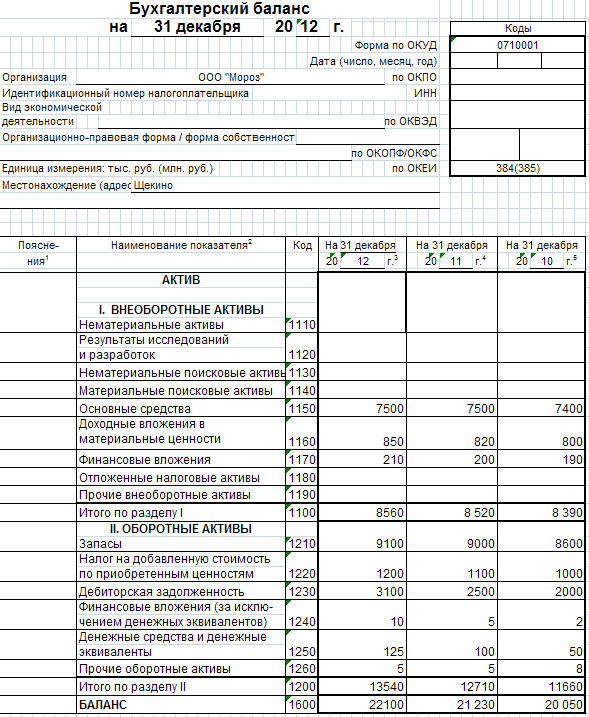 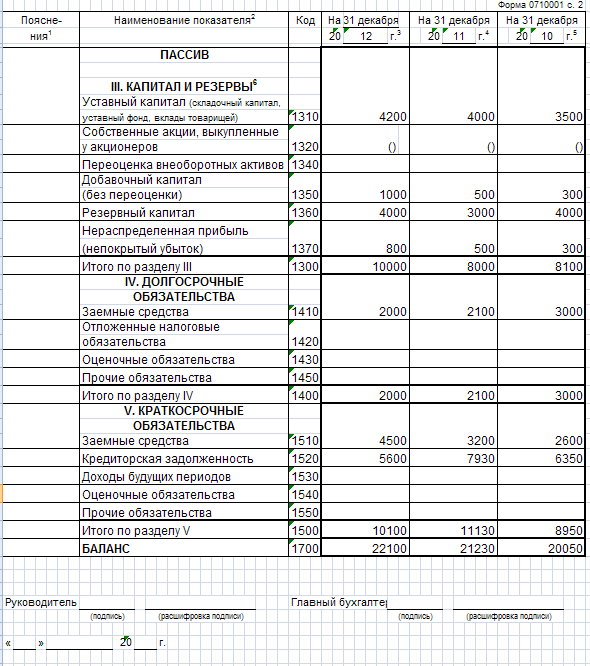 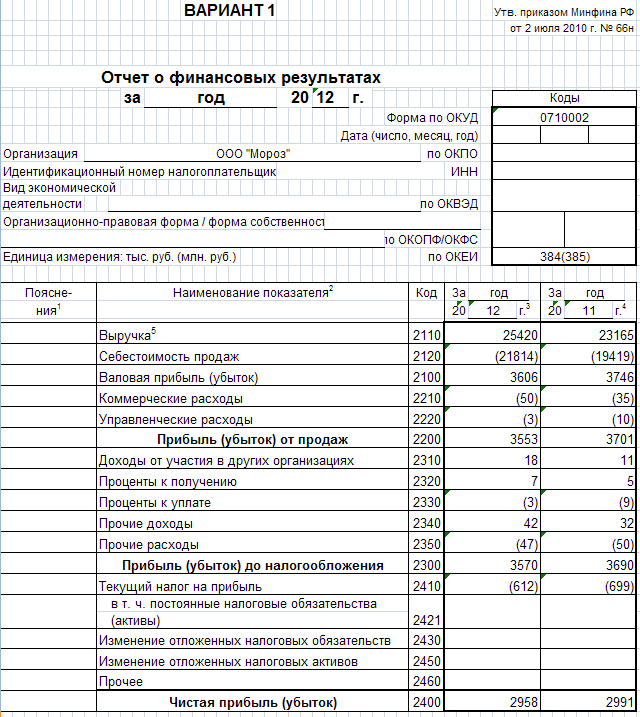 Приложение 1КГАПОУ «НМТ»Специальность: 38.02.01 «Экономика и бухгалтерский учет» (по отраслям)ОТЧЕТпо учебной практикепо ПМ 04 МДК 04.02: «Основы анализа бухгалтерской отчетности»Выполнил студент гр.____________Ф.И.О.________________________                                        Руководитель практики «____»________________2016 г.Проверил преподавательИшбаева Наталья СергеевнаСдал______________________Оценка____________________Нытва 2016Приложение 2СОДЕРЖАНИЕотчета учебной практики для специальности 38.02.01 Экономика и бухгалтерский учетПриложение 3ОТЗЫВ-ХАРАКТЕРИСТИКАобучающегося - практикантаКГАОУ СПО «Нытвенскийпромышленно-экономический техникум»Специальность: 38.02.01 «Экономика и бухгалтерский учет» (по отраслям)Ф.И.О. 											_____Группа											_____Вид практики										_____Место нахождения 																					__________Сроки прохождения практики																																				_______________Выполнение программы практики:а) Соответствие выполненной работы заданию, полнота исполнения																																																____________________Характеристика деловых качеств практиканта																																			____________________Трудовая дисциплина практиканта									____________________Оценка полученных профессиональных навыков											__________Замечания												_____Рекомендации												_____Руководитель практики												_____Дата 							Подпись руководителя		_____Приложение 4КГАПОУ «НМТ»Специальность: 38.02.01 «Экономика и бухгалтерский учет» (по отраслям)ДНЕВНИКучебной практики____________________________________________________________________(наименование предприятия)Выполнил студент гр.____________Ф.И.О.________________________                                          Руководитель практики__________________________ «____»________________2016 г.Проверил преподавательИшбаева Наталья Сергеевна    Сдал______________________________Оценка____________________________Нытва2016Дата_____________                                      Подпись___________/_______________/                      (Ф.И.О.студента)Руководитель практики _________________/_____________/                                  Ф.И.О.руководителяПриложение 5РЕЦЕНЗИЯна отчет о прохождении учебной практикиСтудента __________________________________________________________         ( Ф.И.О.)Группы    ______________________ , __________________________ отделенияСпециальности38.02.01 Экономика и бухгалтерский учет,Руководитель практики отКГАПОУ «НМТ»__________________________________________(Ф.И.О.)______________________________________________________________________________________________________________________________________________________________________________________________________________________________________________________________________________________________________________________________________________________________________________________________________________________________________________________________________________________________________________________________________________________________________________________________________________________________________________________________________________________________________________________________________________________________________________________________________________________________________________________________________________________________________________________________________________________________________________________________________________________________________________________________________________________________________________________________________________________________________________________________________________________________________Отчет о прохождении учебной практики соответствует предъявляемым требованиям.Оценка рецензента ________________________________Рецензент ________________________ / _____________________/(подпись)                                                            (Ф.И.О.)Дата  «_____»__________________ __________ годаУтвержденазам.директора по ИМР_____________Мялицина Т.Г.«___»__________2016г.Рассмотрена и одобренана заседании П(Ц)КПредседатель_______________«___»__________2016г.СОДЕРЖАНИЕ                   ПоказателиНа начало отчетного периодаНа конец отчетного периодаОтклонения1.Всего имущества, т.р.В том числе :1.Внеоборотные активы, т.р.в % к  общей величине имущества1.2.Оборотные активы, т.р.в % к общей величине имуществаиз них:-материальные оборотные средства, т.р.в % к оборотным средствам-денежные средства и краткосрочные финансовые вложения т.р.в % к оборотным средствамПоказатели, т.р.На начало отчетного периодаНа конец отчетного периодаОтклонение1.Источники  собственных  средств2.Долгосрочные  обязательства3. Внеоборотные  активы4. Наличие  собственных  оборотных  средств (стр.1+стр.2-стр.3)     РасчетыИсточники  собственных  средств,тыс. руб.Долгосрочные  обязательства, тыс. руб.Внеоборотные  активы, тыс. руб.Наличие  собственных  оборотных  средств, тыс. руб.Отклонение1 расчет базисный2 расчет 1 подстановка3 расчет 2 подстановка4 расчет 3 подстановка                           ПоказателиНа начало отчетного периодаНа конец отчетного периодаОткл.Всего источников, руб.В том числе:1.Источники собственных средств, руб.2.В % к источникам3.Заемные средства, руб.4.В % к источникам:из них :а)долгосрочные заемные средствав % к заемным средствамб)краткосрочные заемные средства% к заемным средствамв)кредиторская задолженностьв % к заемным средствам№ п/пПоказателиНа начало отчетного периодаНа конец отчетного периодаОтклонения1Краткосрочные обязательства2Оборотные активы, из них:3Денежные средства и денежные эквиваленты4Финансовые вложения5Дебиторская задолженность6Коэффициент абсолютной ликвидности7Промежуточный коэффициент покрытия8Общий коэффициент покрытия№ п/п№ п/пПоказателиНа начало отчетного периодаНа конец отчетного периодаОтклонение11Источники собственных средств, т.р.22Внеоборотные активы, т.р.33Наличие собственных оборотных средств, (стр. 1 - стр.2), т.р.44Долгосрочные обязательства, т.р.5Наличие собственных и долгосрочных заёмных источников формирования запасов и затрат (стр.3 + стр.4), т.р.Наличие собственных и долгосрочных заёмных источников формирования запасов и затрат (стр.3 + стр.4), т.р.6Краткосрочные кредиты и займы, т.р.Краткосрочные кредиты и займы, т.р.7Общая величина основных источников формирования запасов и затрат, (стр.5 + стр.6), т.р.Общая величина основных источников формирования запасов и затрат, (стр.5 + стр.6), т.р.8Общая величина запасов и затрат, т.р.Общая величина запасов и затрат, т.р.9Излишек (+), недостаток (-) собственных оборотных средств (стр.3 -стр.8), т.р.Излишек (+), недостаток (-) собственных оборотных средств (стр.3 -стр.8), т.р.10Излишек (недостаток) собственных и долгосрочных заёмных источников, (стр.5 - стр.8), т.р.Излишек (недостаток) собственных и долгосрочных заёмных источников, (стр.5 - стр.8), т.р.11Излишек (недостаток) общей величины основных источников формирования запасов и затрат  (стр.7 -стр.8), т.р.Излишек (недостаток) общей величины основных источников формирования запасов и затрат  (стр.7 -стр.8), т.р.12Трёхкомпонентный показатель типа финансовой ситуации (определить, используя данные стр.9, стр. 1 0, стр. 11 )Трёхкомпонентный показатель типа финансовой ситуации (определить, используя данные стр.9, стр. 1 0, стр. 11 )№п/пПоказателиНаначалогодаНаконецгодаПредельноетеоретическоезначение(нормативное)1Текущие активы, т.р.2Капитал и резервы, т.р.3Внеоборотные активы, т.р.4Наличие собственных оборотных средств(стр.2 - стр.3), т.р.5Краткосрочная задолженность, т.р.6Коэффициент текущей ликвидности(стр.1 : стр.5), (Ктек)Не менее2,07Коэффициент обеспеченности оборотныхсредств собственными источниками(стр.4 : стр.1), (Ксос)Не менее0,18Коэффициент восстановленияплатёжеспособности (КВП)-Больше 1,09Коэффициент утраты платёжеспособности(КУП)-Больше 1,0АктивнаначалогоданаконецгодаПассивнаначалогоданаконецгодаПлатежныйизлишек илинедостатокПлатежныйизлишек илинедостатокАктивнаначалогоданаконецгодаПассивнаначалогоданаконецгодананачалогоданаконецгода1234567=2-58=3-61.Наиболее ликвидные активы,А11.Наиболеесрочныеобязательства.П12.Быстрореа-лизуемыеак-тивы А22.Краткосрочные пассивы. П23.Медленнореализуемые активы ,А33.Долгосрочные пассивы. П34.Труднореа-лизуемыеактивы ,А44.Постоянные пассивы.П4БалансБаланс--ПоказателиПредшествующий периодОтчётныйпериодАбсолютноеотклонениеТемп роста,   %А12341 .Прибыль от продаж, т.р.2. Выручка от  реализации продукции, т.р.3. Средняя стоимость капиталат.р.21230221004 .Рентабельностьреализованной продукции, %5.Коэффициентоборачиваемости капитала, обороты6. Рентабельность капитала,%в том числе за счёт изменения:6. 1 .Рентабельности продукцииXXX6.2. Коэффициентаоборачиваемости капитала XXXПоказателиПредшествующий периодОтчётныйпериодАбсолютноеотклонениеТемп роста,   %А12341 .Прибыль от продаж, т.р.2. Выручка от  реализации продукции, т.р.3. Средняя стоимость капиталат.р.21230221004 .Рентабельностьреализованной продукции, %5.Коэффициентоборачиваемости капитала, обороты6. Рентабельность капитала,%в том числе за счёт изменения:6. 1 .Рентабельности продукцииXXX6.2. Коэффициентаоборачиваемости капитала XXXПоказатель Прошлый годПоказатели прошлого года, пересчитанные на фактический объем продажОтчетный годВыручка (Вр.п.)1650Себестоимость продаж, включая коммерческие и управленческие расходы  (Ср.п.)1060Коммерческие расходы  (Кр), т.р.20Управленческие расходы  (Ур) т.р.12Прибыль (убыток) от продаж (Пр)    ПоказателиЗа прошлый годЗаотчетныйгодОтклонение1.Выручка 2.Себестоимость продаж3.Валовая прибыль (убыток)4.Коммерческие расходы5.Управленческие расходы6.Прибыль (убыток) от продаж7.Доходы от участия в других организациях8.Проценты к получению9.Проценты к уплате10.Прочие доходы11.Прочие расходы12.Прибыль (убыток) до налогообложенияНомер темыСодержание Количество часовСтраницы1.Анализ имущества предприятия82.Определение типа финансового состояния83.Анализ баланса предприятия104.Анализ  финансовых результатов предприятия85.Оформление дневника о практике2ИТОГО:ИТОГО:36ДатаСодержание проделанной работыОценка и замечания руководителей практики, подпись